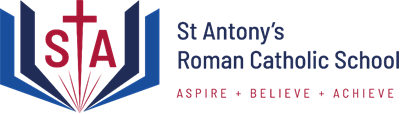 Fantastic Friday 26th  November 2021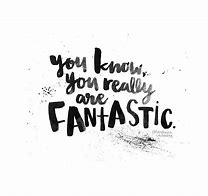 And your teachers agree!!!		This week’s nominees include…Yaseen A 11A nominated by Mrs Harris for achieving either double 8s or 9s in English mocks. Hermela A 11A nominated by Mrs Harris for achieving either double 8s or 9s in English mocks. Erin B 11A nominated by Mrs Harris for achieving either double 8s or 9s in English mocks. Alex F 11A nominated by Mrs Harris for achieving either double 8s or 9s in English mocks. Rafe F 11C nominated by Mrs Harris for achieving either double 8s or 9s in English mocks. Niamh K 11A nominated by Mrs Harris for achieving either double 8s or 9s in English mocks. Ruqaya K 11B nominated by Mrs Harris for achieving either double 8s or 9s in English mocks. Ryan S 11A nominated by Mrs Harris for achieving either double 8s or 9s in English mocks.Chyler S 9M nominated by Mrs Harris for consistent good work in class.Ciara R 9C nominated by Mrs Harris for consistent class and homework effort to a good standard.Brooklyn W 11W nominated by Mr Manford for excellent participation in reading group.Joe B 11B nominated by Mr Manford for excellent participation in reading group.Anna D 11W nominated by Mr Manford for excellent participation in reading group.Sneha S 11B nominated by Mr Manford for excellent participation in reading group.Coral O’S 11C nominated by Mr Manford for excellent participation in reading group.Shiqwarna D 11B nominated by Mr Manford for excellent participation in reading group.Liam H 9M nominated by Dr Ingham for an outstanding test score in his separating mixtures end of topic Science test.Lili B 9C nominated by Mr Taylor for excellent attitude to learning in Art. Lewis J 11A nominated by Mr Taylor for excellent attitude to learning in Art.Lola C 7A nominated by Miss Gibson for excellent homework and determination to make progress.Logan H 7C nominated by Miss Gibson for excellent homework and determination to make progress.Abdul A nominated 7B by Miss Gibson for excellent homework and determination to make progress.Miyah D 11B nominated by Miss Gibson for beautifully presented work and accuracy of constructions.Olivia G 11C nominated by Miss Gibson for beautifully presented work and accuracy of constructions.Shelby M 11C nominated by Mr Murphy for achieving over 90% in their Business mock exam.Harry N 11C nominated by Mr Murphy for achieving over 90% in their Business mock exam.Ryan S 11A nominated by Mr Murphy for achieving over 90% in their Business mock exam.Usman B 11A nominated by Mr Murphy for achieving over 90% in their Business mock exam.Jackson E 11W nominated by Mr Murphy for the best improved performance in Business.Olivia G 11C nominated by Mr Murphy for the best improved performance in Business.Ruqaya K 11B nominated by Mr Murphy for the best improved performance in Business.Jake R 11W nominated by Mr Murphy for the best improved performance in Business.Hermela A 11A nominated by Mr Murphy for the best improved performance in Business.Maiya M 11C nominated by Mr Murphy for the best improved performance in Business.Ben N 11B nominated by Mr Murphy for the best improved performance in Business.Alex F 11A nominated by Mr Murphy for the best improved performance in Business.Liam G 11C nominated by Mr Murphy for the best improved performance in Business.Shayne M 10B nominated by Mr Betton for outstanding effort, behaviour, and work in English.Callum C 10W nominated by Mr Betton for outstanding effort, behaviour, and work in English.Harriet B 7W nominated by Mr Betton for outstanding effort, behaviour, and work in English.Livvi P-P 11A nominated by Miss Ince for always being engaged and ready to learn in Maths intervention.A'Keighlah M 11C nominated by Miss Ince for always being engaged and ready to learn in Maths intervention.Connor H 7W nominated by Miss Ince for always being engaged and ready to learn in Maths intervention. Daniel H 7W nominated by Miss Ince for always being engaged and ready to learn in Maths intervention.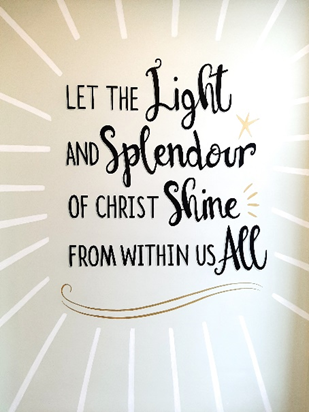 Please don’t forget to pop down to Mrs Rothwell’s office during your form time on Tuesday to collect your chocolate!!!